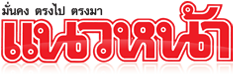 หนังสือพิมพ์ฉบับวันจันทร์ที่ 29 พฤษภาคม 2560 หน้าที่ 1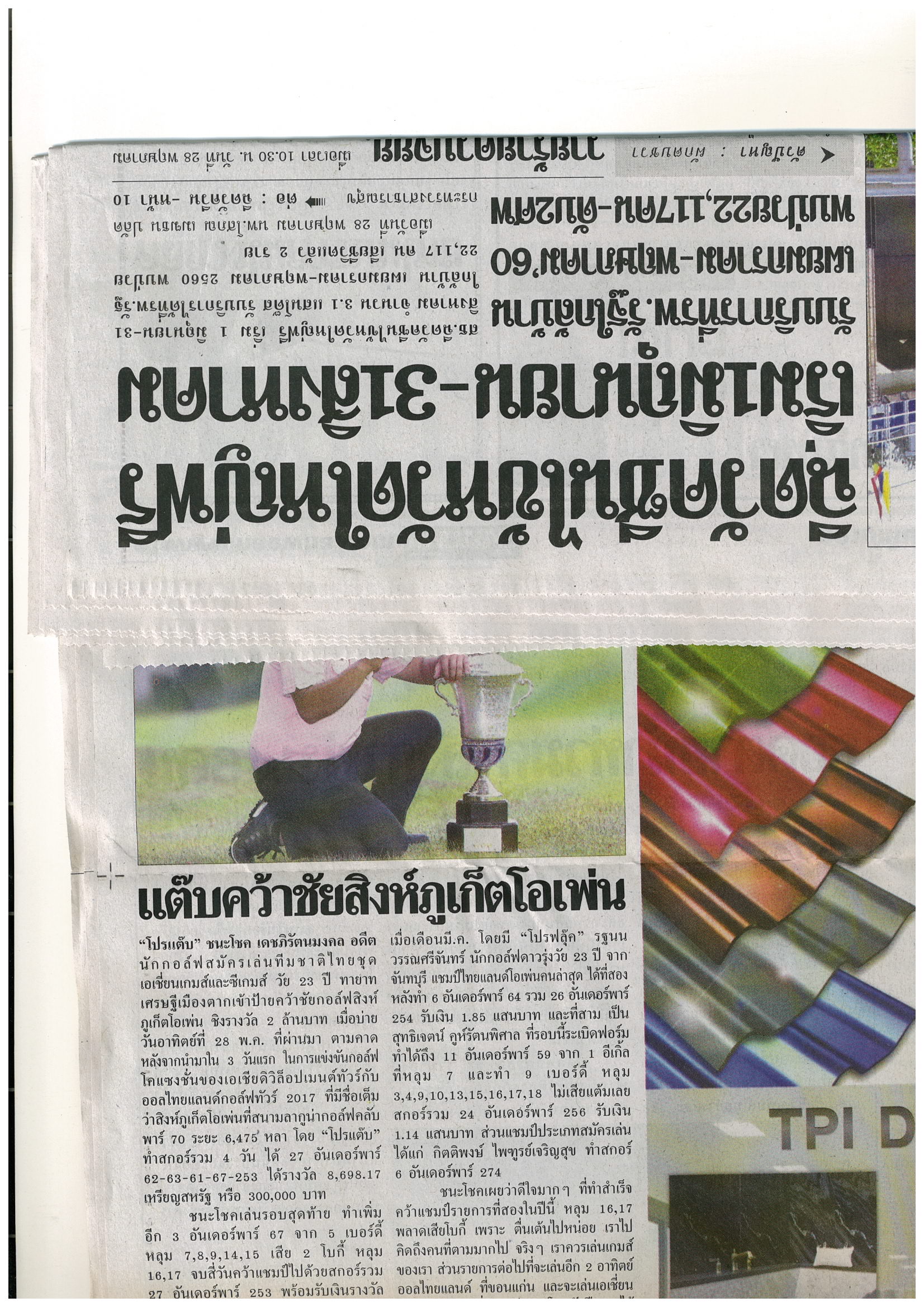 หนังสือพิมพ์ฉบับวันจันทร์ที่ 29 พฤษภาคม 2560 หน้าที่ 10 (ต่อจากหน้า 1)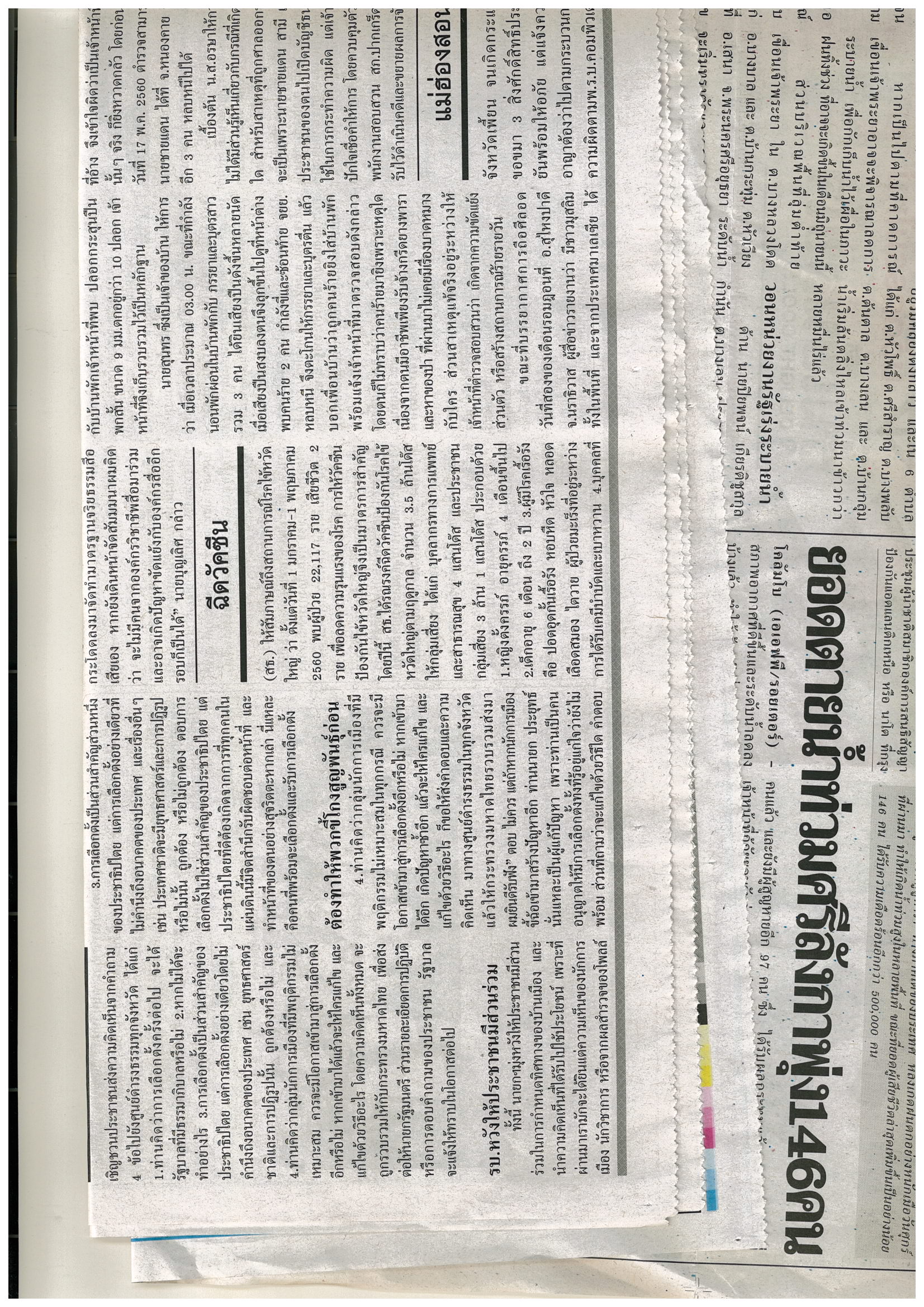 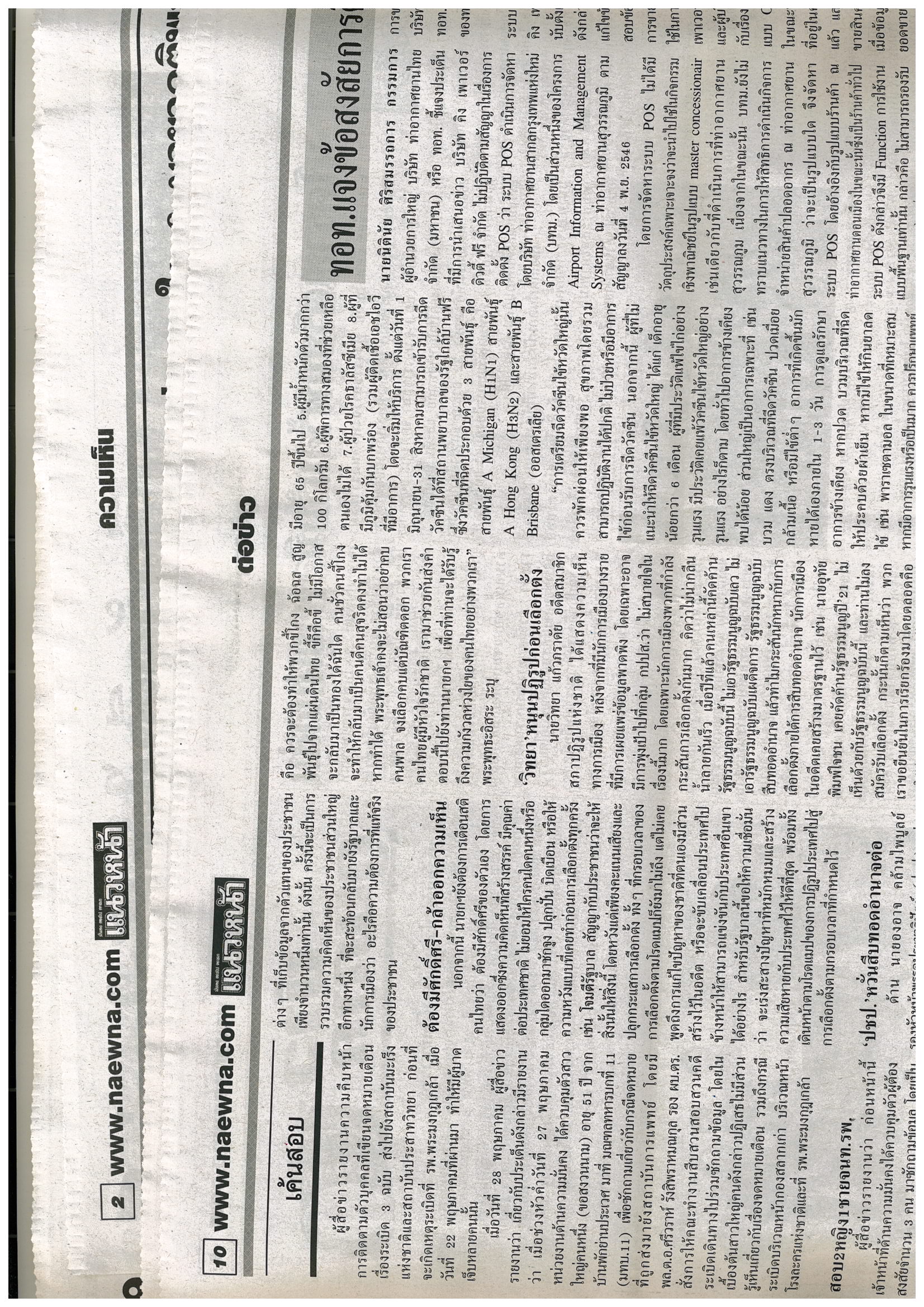 